Bate din palme când auzi sunetul R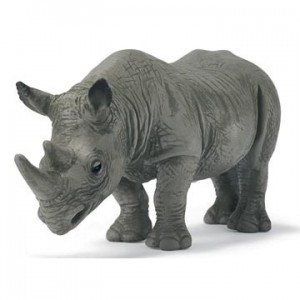 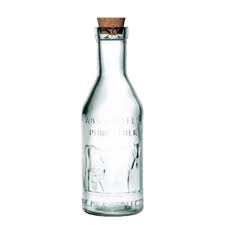 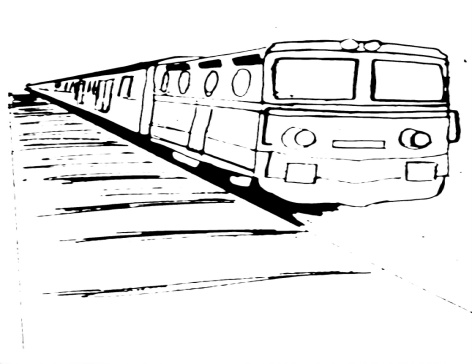 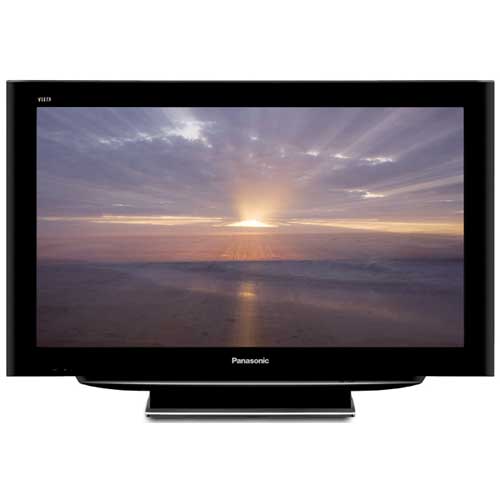 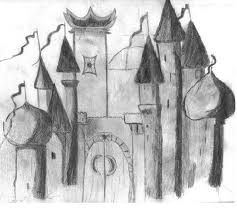 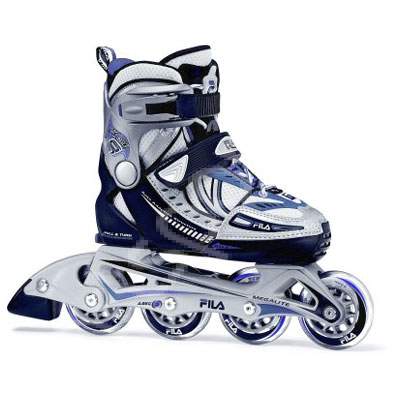 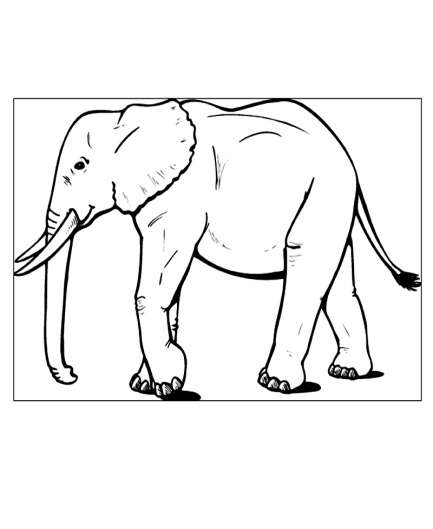 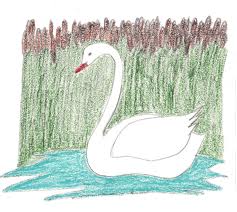 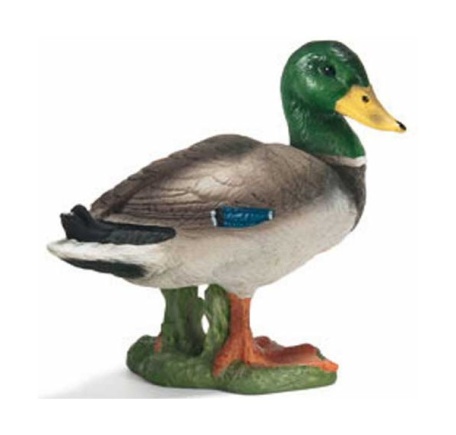 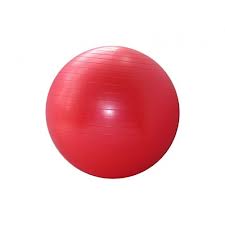 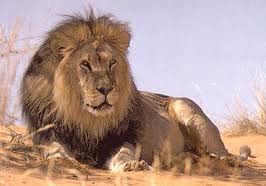 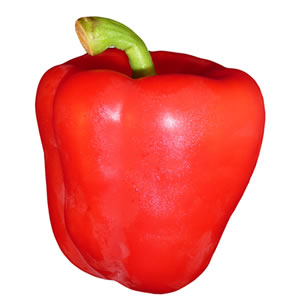 